муниципальное дошкольное образовательное  учреждение детский сад                                   комбинированного вида №1 г.Белинский                     Музыкальная сказка           по мотивам сказки В. Сутеева                            «Под грибком»(в старшей группе)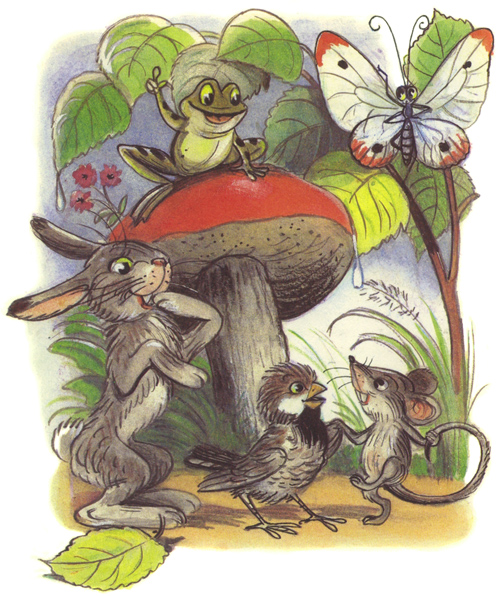                                                                                          Составитель:                                                                                               Миланчина О.Н.Действующие лица:ВедущийДва ежаДве белкиДва медведяШесть дождинокМуравейГрибБабочкаМышкаВоробейЗаяцЛисаЛягушкаНа сцене лесная поляна, в стороне растет гриб (ребенок в костюме грибочка сидит на стуле.)Ведущий: На лесной опушке тихо и светлоПод ногами листья шелестят давноВсе лесные жители заняты с утраК зимушке готовиться пришла давно пора .(Выбегают ежи , собирают яблоки под деревом)Ежи: Яблоки мы соберемИ на зиму запасем.(Убегают)(Белки собирают грибы)Белки : Любят белочки грибы…Что-то тучки здесь видны(Убегают)(Выходят медведи , едят мед из бочонков)Медведи : Мишки очень любят мед, Видно дождь сейчас пойдет.Ведущий : Сильный дождик застучал,Его в лесу никто не ждал.Танец дождинок под музыку «Пусть капает дождик , а мы веселимся..»(Выходит муравей , поет песню на мотив «Песня солнышко» из мультфильма «Рыжий конопатый»)Муравей : Домик мой так далекоНести ношу нелегкоНо куда, куда , куда укрыться?Дождь меня так намочилЯ остался уж без силНо куда , куда,  куда укрыться?(Песня грибка «Чижик – пыжик»)Гриб : Дождь идет, а я растуВсё расту , расту, расту Ты иди ко мне дружокДружелюбный я грибок. Ведущая: Только спрятался муравей,Как услышал жалобную песенку.(Выходит бабочка, поет на мотив песни «Колобок» Г. Струве  только в медленном темпе)Бабочка : Что мне делать, как мне быть?Крылья мне нельзя мочить.Не могу теперь летать, Видно здесь мне погибать.Что же делать? Как мне быть?Дождик хватит, хватит лить. (Песня грибка на мотив «Чижик – пыжик») Гриб: Дождь идет , а я растуВсё расту, расту, растуТы иди скорей сюда, Будешь здесь ты спасена.Бабочка: Очень тесно здесь вдвоем (недовольным голосом).Муравей: Ничего, переживем. Ведущий: Бабочка лишь разместилась, Мышка тут же появилась.(Песенка мышки на мотив «Летка- енка»   )Мышка: Пи -8раз. Ну , куда же мне идти?Мокнет шубка , мокну я ,Ну , помогите же вы мне, друзья.Бабочка: Очень тесно нам втроём (недовольным голосом)Муравей. Ничего , переживем. (Летит  воробей. Останавливается перед грибком, поет на мотив « Чижик- пыжик»)Воробей : На-намокли перышки,У- устали крылышки.Я от холода дрожу,Под грибочек я спешу.Помогите мне  друзья,Мне болеть никак нельзя.Муравей: Дружно все мы здесь живем,И тебя к себе зовем.(Выбегает заяц , поет на мотив  « В траве сидел кузнечик»)Заяц. Ну,  спрячьте и спасите .Меня вы не гоните.И под грибок пуститеУж больно страшно мне.Лису  боюсь я,А вы все,  друзья,Укроете же  меня.Муравей: Спрячем от лисы мы зайку,Проведем ее зазнайку.Ведущий: Только спрятали зайчишку,А лиса совсем уж близко. ( Выбегает лиса )Лиса: Зайка здесь не пробегал?Никто его здесь не встречал?Все : Под грибочком мы стояли,Но косого не встречали. (Песня лисы на мотив «Во поле береза стояла?)Лиса : Ладно дальше  я побегу .И косого быстро  догоню.Ведь недаром я лисицаИ хитрить я мастерица.Обведу я всех зверюшек ловкоВот такая я лиса плутовка.Ведь недаром я лисицаИ хитрить я мастерица. (Выпрыгивает лягушка, поет песню на мотив « Тра-та-та мы везем с собой кота»)Лягушка : Ква – ква-ква .ква-ква-кваВыходить вам всем пора Дождик уже не идет.Солнце всех гулять зовет.Муравей : Что-то я не понимаю,Видно мало чего знаюБыло мне под шляпкой тесно.Было очень мало места .Лягушка ; Ква-ха-ха- 2 разаЭто знать вам всем пора,Дождь идет, а гриб…Все : Растет.Лягушка: Дождь вас всех намочил.Под грибочком подружил.Дружно все вставайтеПесню запевайте.(Все поют песню : « Кто сказал , что осень грустная пора ? » сл. Г.Якуниной, муз. О.Девочкиной.)